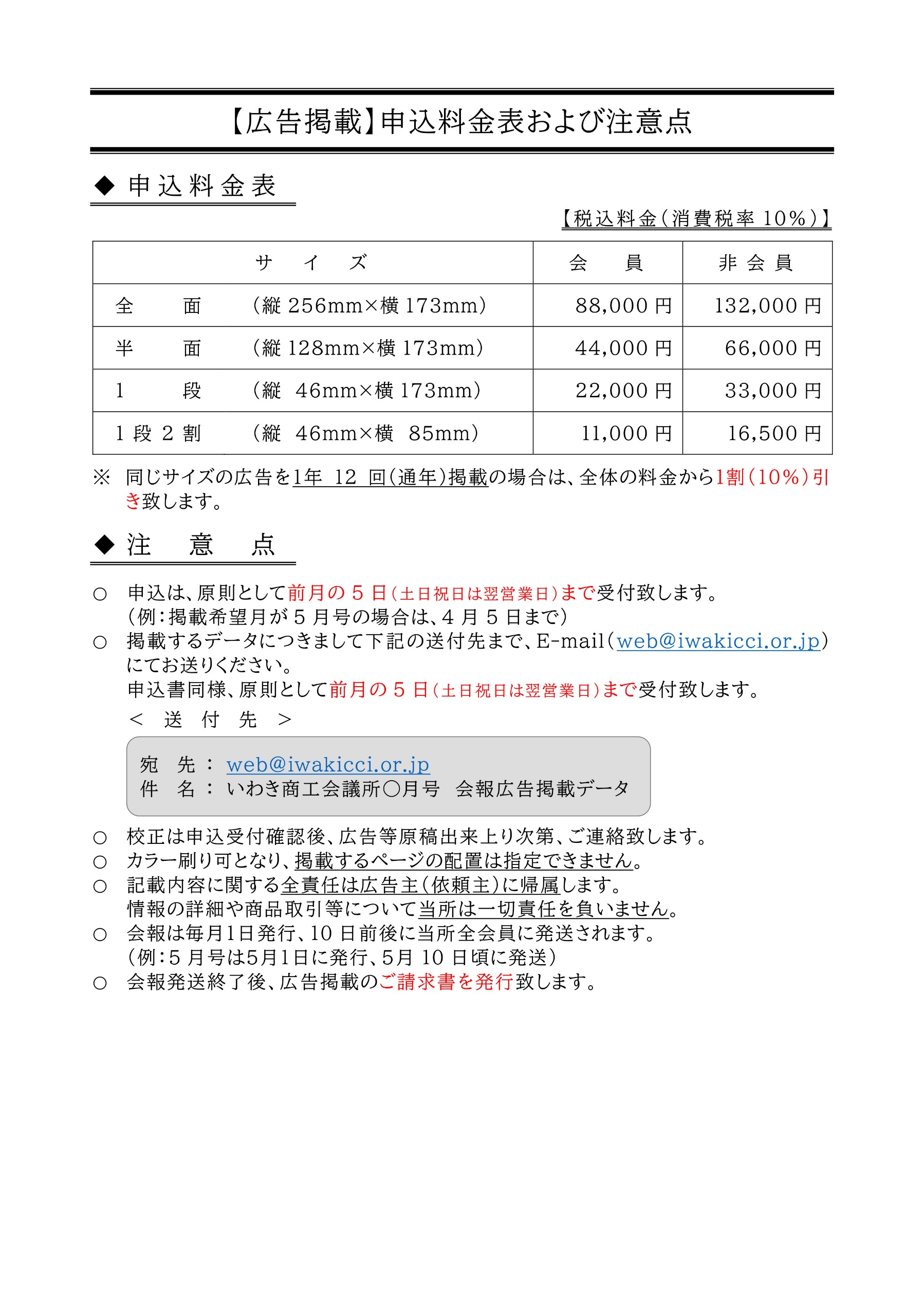 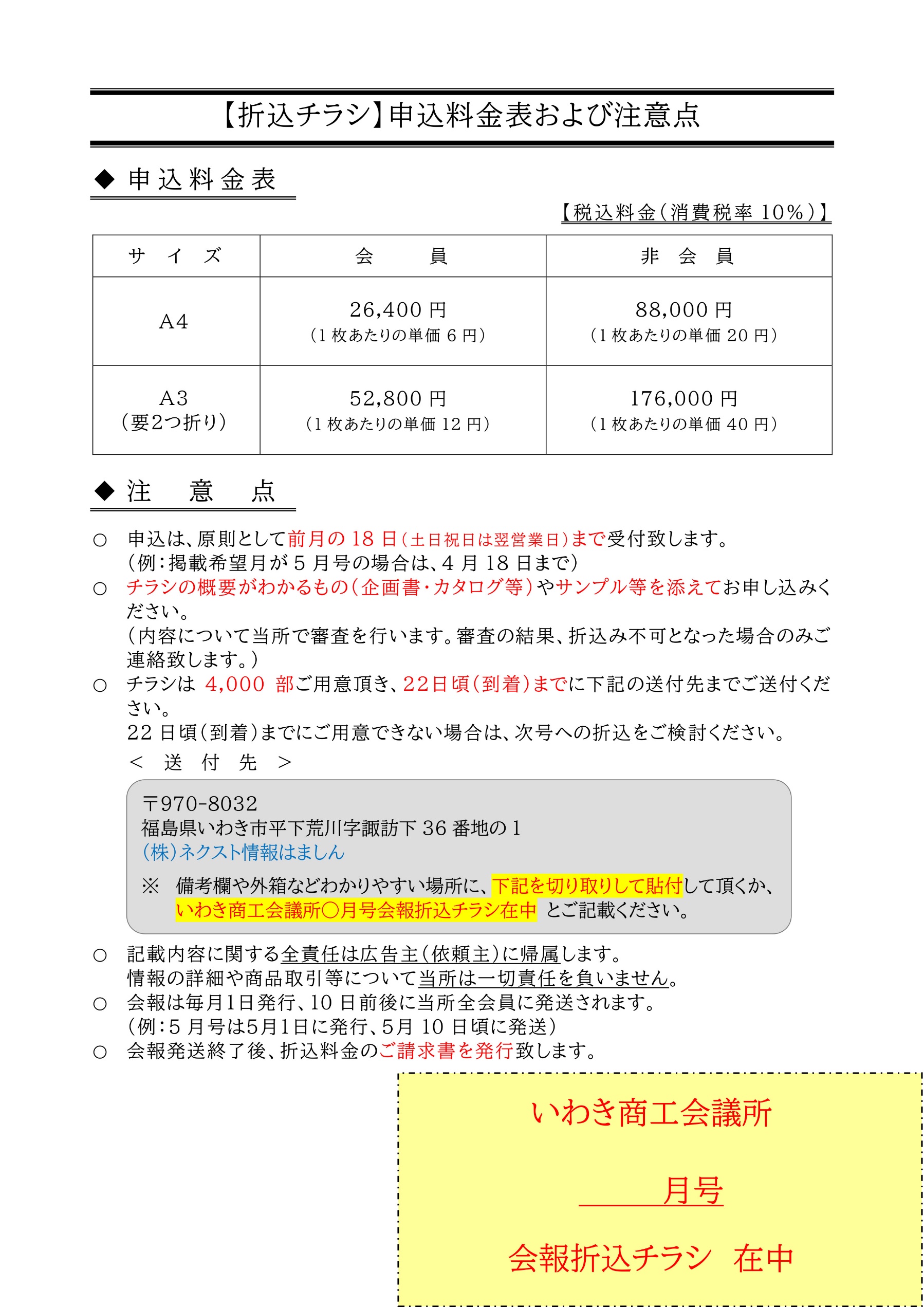 様式第3号(使用料徴収規約第4条)会報広告掲載・折込チラシ　申込書いわき商工会議所　様年　　　　　月　　　　　日区分、種別・サイズは、該当するものにチェック、または、○で囲んでください。【事務処理欄】企業・団体名代表者職・氏名印区分□　会員　　/　　□　公共的団体　　/　　□　非会員□　会員　　/　　□　公共的団体　　/　　□　非会員□　会員　　/　　□　公共的団体　　/　　□　非会員□　会員　　/　　□　公共的団体　　/　　□　非会員住所〒〒〒〒担当者職・氏名連絡先掲載内容掲載・折込月月号月号広告掲載種別・サイズ□ 全面　　/　　□ 半面　　/　　□ １段通し　　/　　□ １段２割□ その他 (                                                       )□ 全面　　/　　□ 半面　　/　　□ １段通し　　/　　□ １段２割□ その他 (                                                       )□ 全面　　/　　□ 半面　　/　　□ １段通し　　/　　□ １段２割□ その他 (                                                       )□ 全面　　/　　□ 半面　　/　　□ １段通し　　/　　□ １段２割□ その他 (                                                       )折込チラシ種別・サイズ□ A3　　/　　□ A4□ その他 (                                                       )□ A3　　/　　□ A4□ その他 (                                                       )□ A3　　/　　□ A4□ その他 (                                                       )□ A3　　/　　□ A4□ その他 (                                                       )常務理事事務局長所属長担当者備　　　　　　考受付日　　年　　　月　　　日 　　年　　　月　　　日 掲載料折込料@　　　　円 ×　　　　　月 =受付日　　年　　　月　　　日 　　年　　　月　　　日 掲載料折込料@　　　　円 ×　　　　　通 =決裁日　　年　　　月　　　日 　　年　　　月　　　日 掲載料折込料割引　　　　　　　　円 決裁日　　年　　　月　　　日 　　年　　　月　　　日 掲載料折込料　　　　　　　　　　　　計　　　　　　　　円 